Dagsorden	: 	KredsstyrelsesmødeDato		:	Mandag den d. 9.april 2018Tidspunkt	: 	Kl. 12.30 – 16.00Sted		:	Egedal LærerkredsGodkendelse af referat. Godkendelse af dagsordenOrienteringspunkt ca. 20 minNyt om lockoutIntet nyt ud over de offentliggjorte møder onsdag og torsdag i forligsen.Hvis forligskvinden erklærer sammenbrud starter konflikten for fuld styrke efter 5 dage. Hvis den 14 dages forlængelse blot løber ud, starter strejken den 22. og lockouten den 28.Hold de næste mandage åbne.På mandag den 16. er der orientering om lokale konsekvenser på rådhuset. TI deltager. Alle er velkomne med tilmelding, men det er en kan-opgave.Medlemmer, der for nylig har opdateret deres oplysninger på MIN side har dermed bekræftet deres oplysninger. Der er nok stadig et par stykker, der ikke har været derinde, som I kan tage fat i.Der er møde med de andre organisationer i Egedal på onsdag.Orienteringspunkt, ca.20 minTR-valg, procedure og rammer for valg af tillidsrepræsentant og suppleantHusk fulde navn, når I melder de valgte ind.Husk at meddele kredsen datoen for valghandlingen.De samlede retningslinjer for valg er lagt på hjemmesiden under fanen ”mest for TR og AMR”. Genvej på forsiden.Vi overvejer at invitere suppleanterne til møde. Kunne være et kredsstyrelsesmøde eller til kredsstyrelsesdagene.5: Evaluering, ca. 15 min    Evaluering af generalforsamling
Meget effektiv oprydning.Overvejelser i forbindelse med underholdning/festKonklusion ca: Det er, som det er.Orienteringspunkt og drøftelse ca. 20 minutterIgangsættelse af undersøgelse om timelønnede ansættelser på skolerne, bl.a. vikarer. Hvor mange timer læses af timelønnede?

Henning sender et ark ud. Opgørelsen vedrører de tre fulde uger i marts. Uge 10, 11 og 12. Afleveres senest 20. april.OrienteringspunktNyt fra skolerne og PPRPPR: ny leder, Christina LangelandBoesager: Der arbejdes med en ændring af ringetiderne.Toftehøj: Tre medarbejdere forflyttet. 2 lærere til Hampeland. En børnehaveklasseleder til Lærkeskolen.Maglehøj: 10 klasse er bekymrede for deres status under en ny struktur.Hampeland: En opsigelseBækkegård: En problematik om arbejdslørdage.Veksø: Er ramt af den nye tildelingsmodel.Lærkeskolen: To opsigelser.Slagslunde: To opsigelser. Ingen nyansættelser. Der tales om restriktioner i forhold til feriefridage på enkeltdage.OBS: Der er nu uddelt den første tjenstlige advarsel på grund af rygning
Evt.
Vær opmærksom på, at en indkaldelse til en ”afklarende samtale” kan være alvorligt. Kontakt kredskontoret.Punkter/temapunkter til kommende møder: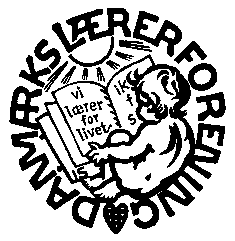 Danmarks LærerforeningEgedal Lærerkreds Rørsangervej 13, 3650 ØlstykkeTlf. 47 17 99 52,       FAX: 47 17 99 79        e-mail: 033@dlf.org